Tutoriel – BOT FRAILTutoriel – BOT FRAILLancer le Bot sur votre ordinateurCopier cette URL https://icopebot.botdesign.net/Et la coller dans FIREFOX OU CHROME PAS INTERNET EXPLORERS’identifier1ère fois - vous n’avez pas de compte ICOPE : ENREGISTREZ-VOUSCliquez sur « Enregistrez-vous »Cliquez sur « Professionnel »L’email que vous renseignez sera utilisé comme identifiantLe mot de passe doit comporter au minimum 8 caractères avec au moins une majuscule, une minuscule, un chiffre et un caractère spécial (!@#$%^&*.-_)Cliquez sur « Enregistrer »Vous avez déjà un compte ICOPE : CONNEXIONSaisissez votre email dans identifiant de connexionSaisissez votre mot de passe dans Mot de passeCliquez sur « Connexion »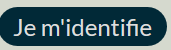 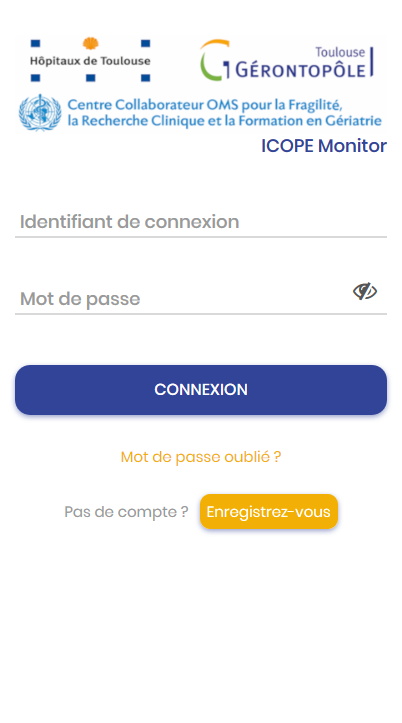 Evaluez un participant Réaliser une évaluation initialePour l’inclusion d’un nouveau participant et son évaluation initiale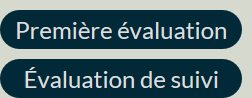 Cliquez sur : Certifiez avoir obtenu le consentementRépondez pas à pas à la création du participantRéalisez l’évaluation initialeRéaliser une évaluation de suiviPour le suivi d’un participant précédemment évalué par vous, Cliquez sur :  Affichez la liste des participants à évaluer 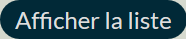 en cliquant sur : Choisissez le participant en cochant la caseRéalisez le suivi 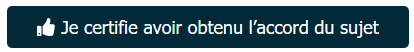 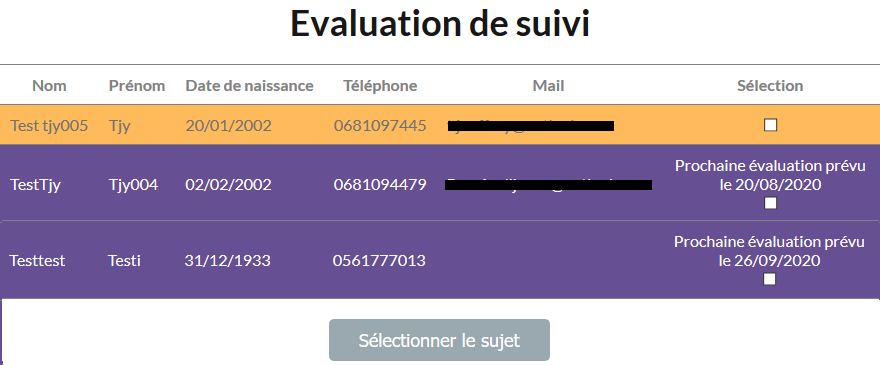 RecommencerClic bouton en haut à droite pour recommencer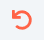 